Tổng câu trắc nghiệm: 32.SỞ GD&ĐT ĐẮK LẮKTRƯỜNG THPT NGÔ GIA TỰ ĐÁP ÁN KIỂM TRA GIỮA HỌC KỲ 2
NĂM HỌC 2022-2023MÔN VẬT LÍ – Khối lớp 12 Thời gian làm bài : 45 phút 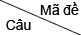 1011021031041051061071081[0.3125] D[0.3125] C[0.3125] B[0.3125] C[0.3125] A[0.3125] D[0.3125] A[0.3125] C2[0.3125] A[0.3125] C[0.3125] C[0.3125] A[0.3125] D[0.3125] A[0.3125] B[0.3125] A3[0.3125] C[0.3125] B[0.3125] B[0.3125] A[0.3125] D[0.3125] B[0.3125] A[0.3125] D4[0.3125] C[0.3125] B[0.3125] D[0.3125] D[0.3125] C[0.3125] C[0.3125] A[0.3125] B5[0.3125] D[0.3125] D[0.3125] B[0.3125] C[0.3125] C[0.3125] D[0.3125] C[0.3125] C6[0.3125] D[0.3125] C[0.3125] D[0.3125] A[0.3125] B[0.3125] C[0.3125] B[0.3125] A7[0.3125] C[0.3125] C[0.3125] D[0.3125] D[0.3125] D[0.3125] C[0.3125] C[0.3125] D8[0.3125] A[0.3125] A[0.3125] C[0.3125] C[0.3125] C[0.3125] B[0.3125] B[0.3125] A9[0.3125] C[0.3125] D[0.3125] C[0.3125] B[0.3125] C[0.3125] D[0.3125] C[0.3125] B10[0.3125] B[0.3125] B[0.3125] B[0.3125] A[0.3125] A[0.3125] C[0.3125] A[0.3125] C11[0.3125] B[0.3125] B[0.3125] A[0.3125] B[0.3125] A[0.3125] B[0.3125] D[0.3125] A12[0.3125] C[0.3125] C[0.3125] B[0.3125] A[0.3125] B[0.3125] D[0.3125] A[0.3125] B13[0.3125] D[0.3125] A[0.3125] A[0.3125] B[0.3125] C[0.3125] D[0.3125] D[0.3125] B14[0.3125] C[0.3125] A[0.3125] C[0.3125] D[0.3125] A[0.3125] A[0.3125] C[0.3125] C15[0.3125] A[0.3125] C[0.3125] A[0.3125] B[0.3125] B[0.3125] B[0.3125] A[0.3125] A16[0.3125] B[0.3125] D[0.3125] C[0.3125] C[0.3125] D[0.3125] D[0.3125] D[0.3125] A17[0.3125] D[0.3125] A[0.3125] B[0.3125] A[0.3125] D[0.3125] A[0.3125] A[0.3125] D18[0.3125] B[0.3125] B[0.3125] C[0.3125] B[0.3125] C[0.3125] C[0.3125] B[0.3125] D19[0.3125] B[0.3125] A[0.3125] B[0.3125] D[0.3125] C[0.3125] B[0.3125] D[0.3125] A20[0.3125] A[0.3125] C[0.3125] A[0.3125] B[0.3125] B[0.3125] C[0.3125] B[0.3125] A21[0.3125] D[0.3125] D[0.3125] D[0.3125] A[0.3125] D[0.3125] C[0.3125] C[0.3125] B22[0.3125] B[0.3125] A[0.3125] A[0.3125] C[0.3125] A[0.3125] A[0.3125] D[0.3125] C23[0.3125] B[0.3125] B[0.3125] C[0.3125] C[0.3125] D[0.3125] A[0.3125] A[0.3125] D24[0.3125] A[0.3125] B[0.3125] D[0.3125] D[0.3125] C[0.3125] B[0.3125] C[0.3125] C25[0.3125] D[0.3125] C[0.3125] B[0.3125] B[0.3125] B[0.3125] B[0.3125] C[0.3125] B26[0.3125] B[0.3125] D[0.3125] D[0.3125] D[0.3125] A[0.3125] D[0.3125] B[0.3125] B27[0.3125] D[0.3125] A[0.3125] D[0.3125] B[0.3125] B[0.3125] C[0.3125] B[0.3125] C28[0.3125] C[0.3125] B[0.3125] A[0.3125] C[0.3125] B[0.3125] A[0.3125] D[0.3125] C29[0.3125] A[0.3125] D[0.3125] A[0.3125] D[0.3125] A[0.3125] D[0.3125] D[0.3125] D30[0.3125] C[0.3125] A[0.3125] C[0.3125] A[0.3125] A[0.3125] A[0.3125] B[0.3125] B31[0.3125] A[0.3125] D[0.3125] D[0.3125] C[0.3125] B[0.3125] B[0.3125] C[0.3125] B32[0.3125] C[0.3125] C[0.3125] D[0.3125] D[0.3125] D[0.3125] A[0.3125] D[0.3125] D